Приложение 3 к решению Совета депутатов сельского поселения Кышикот 22 февраля 2019г.                                       Приложение 2к правилам землепользования и застройкисельское поселение КышикКарта градостроительного зонирования с.Кышик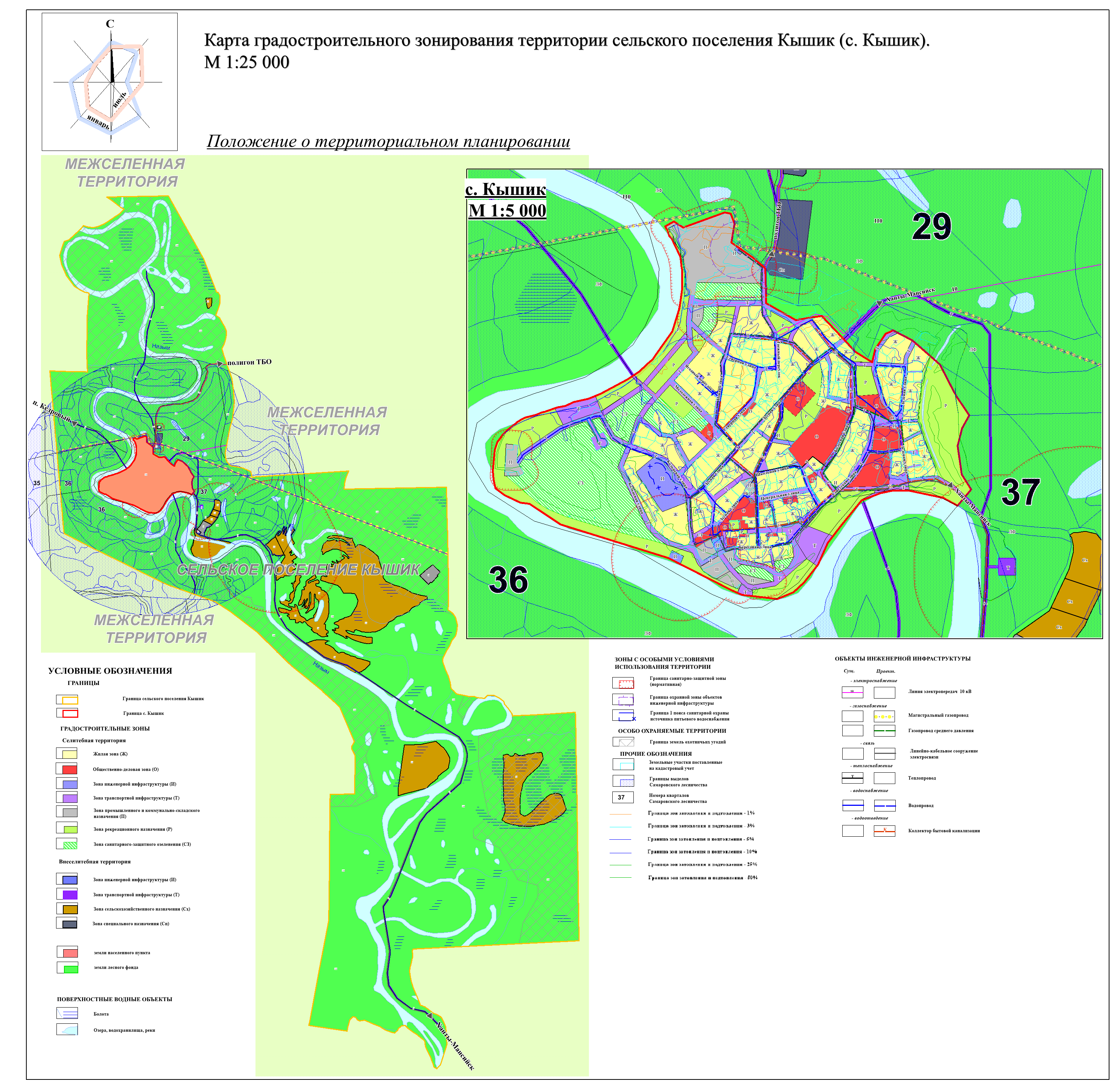 